Áreas em bandeirinhas juninasNo mês de junho inicia os preparativos para uma das festas mais importantes do Brasil – a Festa Junina. No IEIJ, fazemos uma festa junina com muita aprendizagem e sem deixar de lado a diversão. Decoramos a escola com bandeirinhas e flores, confeccionamos as prendas e dançamos músicas e cantigas típicas de todas as regiões do Brasil. Para não ser tão diferente dos demais anos, neste mês, faremos algumas atividades sobre o tema, inclusive um projeto interdisciplinar “O Brasil de Todos Nós”.Proposta: (OBMEP) Bandeirinhas para festas juninas nos modelos A e B são fabricadas por uma empresa, de acordo com as medidas mostradas na figura.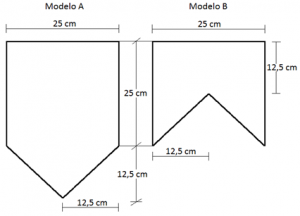 Observe que cada modelo de bandeira pode ser dividido em regiões com área “S”: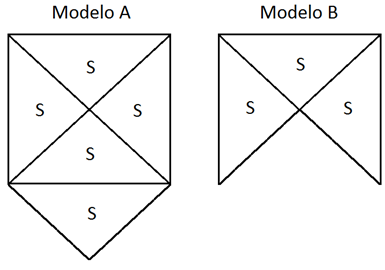 a) Calcule a área de cada região “S”b) Calcule a área de cada bandeirinha.c) O custo de fabricação de uma bandeira é proporcional à sua área.  Sabendo que se gasta R$ 0,15 em cada bandeira do modelo B, qual o gasto, em reais, com o modelo A?Envie a resolução completa da proposta acima para o moodle matemática, na data de hoje, com a sua DPO.